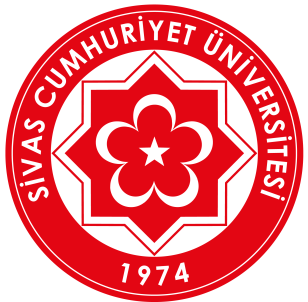 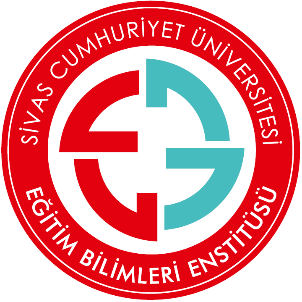 T.C.SİVAS CUMHURİYET ÜNİVERSİTESİEĞİTİM BİLİMLERİ ENSTİTÜSÜ Ana Bilim Dalı       Bilim DalıT.C.SİVAS CUMHURİYET ÜNİVERSİTESİEĞİTİM BİLİMLERİ ENSTİTÜSÜ Ana Bilim Dalı       Bilim DalıT.C.SİVAS CUMHURİYET ÜNİVERSİTESİEĞİTİM BİLİMLERİ ENSTİTÜSÜ Ana Bilim Dalı       Bilim DalıOnaylı Tez Önerisi Başlığı (Her Kelimenin İlk Harfi Büyük) Tez İzleme Komitesi (TİK) RaporuÖğrenci Adı SOYADIDanışman Danışman Adı SOYADIOnaylı Tez Önerisi Başlığı (Her Kelimenin İlk Harfi Büyük) Tez İzleme Komitesi (TİK) RaporuÖğrenci Adı SOYADIDanışman Danışman Adı SOYADIOnaylı Tez Önerisi Başlığı (Her Kelimenin İlk Harfi Büyük) Tez İzleme Komitesi (TİK) RaporuÖğrenci Adı SOYADIDanışman Danışman Adı SOYADISivas, YılSivas, YılSivas, Yıl